FORMATO DE AFILIACIÓN Y/O ACTUALIZACIÓN DE DATOS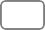 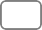 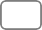 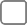 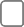 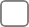 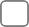 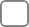 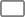 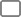 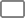 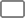 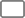 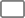 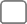 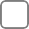 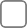 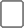 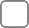 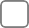 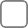 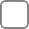 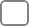 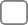 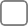 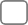 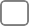 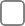 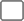 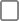 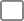 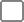 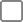 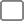 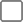 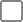 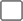 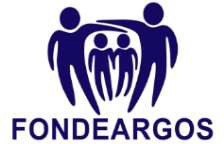 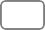 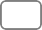 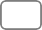 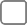 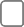 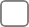 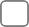 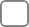 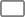 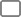 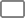 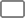 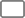 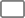 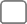 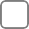 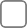 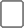 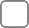 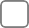 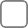 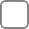 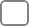 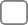 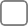 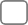 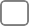 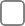 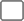 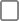 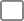 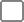 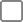 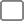 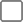 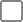 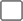 Afiliación:	Actualización de datos:	Reingreso:Ciudad:DATOS DEL AFILIADO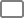 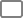 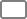 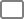 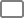 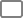 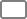 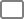 Sistema de Administración del Riesgo de Lavado de Activos y Financiación del Terrorismo - SARLAFTPrimer apellido:Primer apellido:Segundo Apellido:Nombres:Nombres:Nombres:Nombres:Sexo:FMMTipo de documento:No. Identificación:Fecha de expedición:Ciudad de expedición:Fecha de nacimiento:Ciudad de nacimiento:Estado civil:S	CU.LV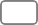 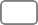 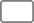 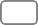 Mes	Día	AñoMes	Día	AñoEstado civil:S	CU.LVC.C.	C.E.	P.POtroEstado civil:S	CU.LVINFORMACION DE CONTACTOINFORMACION DE CONTACTOINFORMACION DE CONTACTOINFORMACION DE CONTACTOINFORMACION DE CONTACTOINFORMACION DE CONTACTOINFORMACION DE CONTACTOINFORMACION DE CONTACTOINFORMACION DE CONTACTOINFORMACION DE CONTACTOINFORMACION DE CONTACTOINFORMACION DE CONTACTODirección de residencia:Barrio:Barrio:Ciudad:Departamento:	EstratoDepartamento:	Estrato:Tipo de vivienda:PROPIA  ARRIENDOFAMILIARHIPOTECA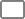 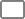 OTRO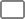 E- Mail personal:E- Mail personal:E-Mail corporativo:E-Mail corporativo:E-Mail corporativo:E-Mail corporativo:E-Mail corporativo:Teléfono celular:Teléfono celular:Teléfono celular:Teléfono fijo:Teléfono fijo:Marque donde desea recibir correspondencia :Residencia:Residencia:Correo corporativo:Correo personal:Celular:Celular:INFORMACION LABORAL, OCUPACION, ACTIVIDAD, PROFESIÓNINFORMACION LABORAL, OCUPACION, ACTIVIDAD, PROFESIÓNINFORMACION LABORAL, OCUPACION, ACTIVIDAD, PROFESIÓNINFORMACION LABORAL, OCUPACION, ACTIVIDAD, PROFESIÓNINFORMACION LABORAL, OCUPACION, ACTIVIDAD, PROFESIÓNINFORMACION LABORAL, OCUPACION, ACTIVIDAD, PROFESIÓNINFORMACION LABORAL, OCUPACION, ACTIVIDAD, PROFESIÓNINFORMACION LABORAL, OCUPACION, ACTIVIDAD, PROFESIÓNINFORMACION LABORAL, OCUPACION, ACTIVIDAD, PROFESIÓNINFORMACION LABORAL, OCUPACION, ACTIVIDAD, PROFESIÓNINFORMACION LABORAL, OCUPACION, ACTIVIDAD, PROFESIÓNEmpleado:	Pensionado:Retirado:Empresa donde labora:Empresa donde labora:Empresa donde labora:Empresa donde labora:Cargo:Cargo:Cargo:Sede o Planta:Sede o Planta:Sede o Planta:Sede o Planta:Área:Área:Área:Dirección Oficina:Dirección Oficina:Dirección Oficina:Ciudad:Tipo de SalarioSalarioTipo de ContratoTipo de ContratoTipo de ContratoFecha de inicio de contratoFecha de inicio de contratoFecha de finalización de contratoMes	Día	AñoFecha de finalización de contratoMes	Día	AñoIntegral:	No integral:$Definido:	Indefinido:Definido:	Indefinido:Definido:	Indefinido:Mes	Día	AñoMes	Día	AñoFecha de finalización de contratoMes	Día	AñoFecha de finalización de contratoMes	Día	AñoNivel de estudiosPrimaria:	Secundaria:Técnico:Tecnólogo:Tecnólogo:Universitario:Posgrado:Posgrado:Profesión o título obtenidoProfesión o título obtenidoProfesión o título obtenidoINFORMACION BANCARIAINFORMACION BANCARIAINFORMACION BANCARIABANCOTIPO DE CUENTAAhorro:	Corriente: 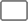 No. CUENTAINFORMACION FINANCIERAINFORMACION FINANCIERAINFORMACION FINANCIERAINFORMACION FINANCIERAINFORMACION FINANCIERAINFORMACION FINANCIERAIngresos mensualesIngresos mensualesEgresos mensualesEgresos mensualesActivosActivosSalario fijo:$Gastos familiares:$Bienes raíces:$Salario variable:$Arriendo:$vehículos:$Arrendamiento s$Cuota hipoteca:$Otros activos:$Bonificaciones:$Otros créditos:$TOTAL ACTIVOS:$Otros ingresos:$Otros Gastos:$PasivosPasivosTOTAL INGRESOS:$TOTAL EGRESOS:$TOTAL PASIVOS:$Conceptos de otros Ingresos:Conceptos de otros Ingresos:Conceptos de otros Ingresos:Conceptos de otros Ingresos:Descripción de otros activos:Descripción de otros activos:¿Maneja recursos públicos?  SiNo¿Es funcionario público? SiNo¿Tiene reconocimiento público?SiNoHEREDEROS LEGITIMOS DE AHORROS Y APORTES EN CASO DE FALLECIMIENTO DEL ASOCIADOHEREDEROS LEGITIMOS DE AHORROS Y APORTES EN CASO DE FALLECIMIENTO DEL ASOCIADOHEREDEROS LEGITIMOS DE AHORROS Y APORTES EN CASO DE FALLECIMIENTO DEL ASOCIADOHEREDEROS LEGITIMOS DE AHORROS Y APORTES EN CASO DE FALLECIMIENTO DEL ASOCIADOHEREDEROS LEGITIMOS DE AHORROS Y APORTES EN CASO DE FALLECIMIENTO DEL ASOCIADOHEREDEROS LEGITIMOS DE AHORROS Y APORTES EN CASO DE FALLECIMIENTO DEL ASOCIADOHEREDEROS LEGITIMOS DE AHORROS Y APORTES EN CASO DE FALLECIMIENTO DEL ASOCIADOHEREDEROS LEGITIMOS DE AHORROS Y APORTES EN CASO DE FALLECIMIENTO DEL ASOCIADOHEREDEROS LEGITIMOS DE AHORROS Y APORTES EN CASO DE FALLECIMIENTO DEL ASOCIADOHEREDEROS LEGITIMOS DE AHORROS Y APORTES EN CASO DE FALLECIMIENTO DEL ASOCIADOHEREDEROS LEGITIMOS DE AHORROS Y APORTES EN CASO DE FALLECIMIENTO DEL ASOCIADOHEREDEROS LEGITIMOS DE AHORROS Y APORTES EN CASO DE FALLECIMIENTO DEL ASOCIADOParentescoNombres y ApellidosTipo de IdentificaciónTipo de IdentificaciónIdentificaciónLugar de nacimientoFecha de nacimientoFecha de nacimientoFecha de nacimientoFecha de nacimientoDepende económicamenteDepende económicamente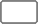 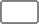 C.C	T.I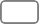 N.U.I.PMesDíaAñoSiNo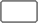 C.C	T.IN.U.I.PMesDíaAñoSiNo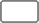 C.C	T.IN.U.I.PMesDíaAñoSiNoC.C	T.IN.U.I.PMesDíaAñoSiNoC.C	T.IN.U.I.PMesDíaAñoSiNoFAMILIARES ASEGURADOS EN LA POLIZA DE VIDA NO CONTRIBUTIVAFAMILIARES ASEGURADOS EN LA POLIZA DE VIDA NO CONTRIBUTIVAFAMILIARES ASEGURADOS EN LA POLIZA DE VIDA NO CONTRIBUTIVAFAMILIARES ASEGURADOS EN LA POLIZA DE VIDA NO CONTRIBUTIVAFAMILIARES ASEGURADOS EN LA POLIZA DE VIDA NO CONTRIBUTIVAFAMILIARES ASEGURADOS EN LA POLIZA DE VIDA NO CONTRIBUTIVAFAMILIARES ASEGURADOS EN LA POLIZA DE VIDA NO CONTRIBUTIVAFondeargos, a través de la compañía SURA SEGUROS, auxilia sin costo una póliza de vida para los asociados y su grupo familiar básico. La cobertura por fallecimiento aplica a partir de que el asociado cumpla los 3 meses de antigüedad con el fondo, por un valor hasta $ 3,000,000. Puede asegurar 3 personas de su grupo familiar así:Asociado casado: Cónyuge o compañero(a) permanente e hijos (as) menores de 30 años.Padres menores de 71 años y/o hijos (as) menores de 30 añosNota: Hijos (as) con algún tipo de discapacidad ingresan sin límite de edad.Esta póliza no permite incluir a beneficiarios que presenten las siguientes enfermedades crónicas: cáncer, leucemia, SIDA, VIH, insuficiencia renal o cardiaca, infarto del miocardio, enfermedad cerebrovascular, diabetes y epilepsia, trasplantes de órganos vitales (hígado, pulmón, páncreas y corazón) igualmente los familiares de los asociados (as) que conozcan o estén en un proceso de evaluación de una incapacidad parcial, total y permanente, les impida, realizar su labor diaria por tener una pérdida de la capacidad mayor o igual al 50%.Fondeargos, a través de la compañía SURA SEGUROS, auxilia sin costo una póliza de vida para los asociados y su grupo familiar básico. La cobertura por fallecimiento aplica a partir de que el asociado cumpla los 3 meses de antigüedad con el fondo, por un valor hasta $ 3,000,000. Puede asegurar 3 personas de su grupo familiar así:Asociado casado: Cónyuge o compañero(a) permanente e hijos (as) menores de 30 años.Padres menores de 71 años y/o hijos (as) menores de 30 añosNota: Hijos (as) con algún tipo de discapacidad ingresan sin límite de edad.Esta póliza no permite incluir a beneficiarios que presenten las siguientes enfermedades crónicas: cáncer, leucemia, SIDA, VIH, insuficiencia renal o cardiaca, infarto del miocardio, enfermedad cerebrovascular, diabetes y epilepsia, trasplantes de órganos vitales (hígado, pulmón, páncreas y corazón) igualmente los familiares de los asociados (as) que conozcan o estén en un proceso de evaluación de una incapacidad parcial, total y permanente, les impida, realizar su labor diaria por tener una pérdida de la capacidad mayor o igual al 50%.Fondeargos, a través de la compañía SURA SEGUROS, auxilia sin costo una póliza de vida para los asociados y su grupo familiar básico. La cobertura por fallecimiento aplica a partir de que el asociado cumpla los 3 meses de antigüedad con el fondo, por un valor hasta $ 3,000,000. Puede asegurar 3 personas de su grupo familiar así:Asociado casado: Cónyuge o compañero(a) permanente e hijos (as) menores de 30 años.Padres menores de 71 años y/o hijos (as) menores de 30 añosNota: Hijos (as) con algún tipo de discapacidad ingresan sin límite de edad.Esta póliza no permite incluir a beneficiarios que presenten las siguientes enfermedades crónicas: cáncer, leucemia, SIDA, VIH, insuficiencia renal o cardiaca, infarto del miocardio, enfermedad cerebrovascular, diabetes y epilepsia, trasplantes de órganos vitales (hígado, pulmón, páncreas y corazón) igualmente los familiares de los asociados (as) que conozcan o estén en un proceso de evaluación de una incapacidad parcial, total y permanente, les impida, realizar su labor diaria por tener una pérdida de la capacidad mayor o igual al 50%.Fondeargos, a través de la compañía SURA SEGUROS, auxilia sin costo una póliza de vida para los asociados y su grupo familiar básico. La cobertura por fallecimiento aplica a partir de que el asociado cumpla los 3 meses de antigüedad con el fondo, por un valor hasta $ 3,000,000. Puede asegurar 3 personas de su grupo familiar así:Asociado casado: Cónyuge o compañero(a) permanente e hijos (as) menores de 30 años.Padres menores de 71 años y/o hijos (as) menores de 30 añosNota: Hijos (as) con algún tipo de discapacidad ingresan sin límite de edad.Esta póliza no permite incluir a beneficiarios que presenten las siguientes enfermedades crónicas: cáncer, leucemia, SIDA, VIH, insuficiencia renal o cardiaca, infarto del miocardio, enfermedad cerebrovascular, diabetes y epilepsia, trasplantes de órganos vitales (hígado, pulmón, páncreas y corazón) igualmente los familiares de los asociados (as) que conozcan o estén en un proceso de evaluación de una incapacidad parcial, total y permanente, les impida, realizar su labor diaria por tener una pérdida de la capacidad mayor o igual al 50%.Fondeargos, a través de la compañía SURA SEGUROS, auxilia sin costo una póliza de vida para los asociados y su grupo familiar básico. La cobertura por fallecimiento aplica a partir de que el asociado cumpla los 3 meses de antigüedad con el fondo, por un valor hasta $ 3,000,000. Puede asegurar 3 personas de su grupo familiar así:Asociado casado: Cónyuge o compañero(a) permanente e hijos (as) menores de 30 años.Padres menores de 71 años y/o hijos (as) menores de 30 añosNota: Hijos (as) con algún tipo de discapacidad ingresan sin límite de edad.Esta póliza no permite incluir a beneficiarios que presenten las siguientes enfermedades crónicas: cáncer, leucemia, SIDA, VIH, insuficiencia renal o cardiaca, infarto del miocardio, enfermedad cerebrovascular, diabetes y epilepsia, trasplantes de órganos vitales (hígado, pulmón, páncreas y corazón) igualmente los familiares de los asociados (as) que conozcan o estén en un proceso de evaluación de una incapacidad parcial, total y permanente, les impida, realizar su labor diaria por tener una pérdida de la capacidad mayor o igual al 50%.Fondeargos, a través de la compañía SURA SEGUROS, auxilia sin costo una póliza de vida para los asociados y su grupo familiar básico. La cobertura por fallecimiento aplica a partir de que el asociado cumpla los 3 meses de antigüedad con el fondo, por un valor hasta $ 3,000,000. Puede asegurar 3 personas de su grupo familiar así:Asociado casado: Cónyuge o compañero(a) permanente e hijos (as) menores de 30 años.Padres menores de 71 años y/o hijos (as) menores de 30 añosNota: Hijos (as) con algún tipo de discapacidad ingresan sin límite de edad.Esta póliza no permite incluir a beneficiarios que presenten las siguientes enfermedades crónicas: cáncer, leucemia, SIDA, VIH, insuficiencia renal o cardiaca, infarto del miocardio, enfermedad cerebrovascular, diabetes y epilepsia, trasplantes de órganos vitales (hígado, pulmón, páncreas y corazón) igualmente los familiares de los asociados (as) que conozcan o estén en un proceso de evaluación de una incapacidad parcial, total y permanente, les impida, realizar su labor diaria por tener una pérdida de la capacidad mayor o igual al 50%.Fondeargos, a través de la compañía SURA SEGUROS, auxilia sin costo una póliza de vida para los asociados y su grupo familiar básico. La cobertura por fallecimiento aplica a partir de que el asociado cumpla los 3 meses de antigüedad con el fondo, por un valor hasta $ 3,000,000. Puede asegurar 3 personas de su grupo familiar así:Asociado casado: Cónyuge o compañero(a) permanente e hijos (as) menores de 30 años.Padres menores de 71 años y/o hijos (as) menores de 30 añosNota: Hijos (as) con algún tipo de discapacidad ingresan sin límite de edad.Esta póliza no permite incluir a beneficiarios que presenten las siguientes enfermedades crónicas: cáncer, leucemia, SIDA, VIH, insuficiencia renal o cardiaca, infarto del miocardio, enfermedad cerebrovascular, diabetes y epilepsia, trasplantes de órganos vitales (hígado, pulmón, páncreas y corazón) igualmente los familiares de los asociados (as) que conozcan o estén en un proceso de evaluación de una incapacidad parcial, total y permanente, les impida, realizar su labor diaria por tener una pérdida de la capacidad mayor o igual al 50%.ParentescoNombres y ApellidosTipo de IdentificaciónIdentificaciónLugar de nacimientoFecha de nacimientoDepende económicamente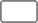 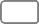 C.C	T.I	N.U.I.PMes	Día	AñoSi   No 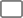 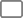 C.C	T.I	N.U.I.PMes	Día	AñoSi   No 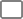 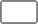 C.C	T.I	N.U.I.PMes	Día	AñoSi   No BENEFICIARIOS DE LA POLIZA DE VIDA NO CONTRIBUTIVA (En caso de fallecimiento del asociado)BENEFICIARIOS DE LA POLIZA DE VIDA NO CONTRIBUTIVA (En caso de fallecimiento del asociado)BENEFICIARIOS DE LA POLIZA DE VIDA NO CONTRIBUTIVA (En caso de fallecimiento del asociado)BENEFICIARIOS DE LA POLIZA DE VIDA NO CONTRIBUTIVA (En caso de fallecimiento del asociado)BENEFICIARIOS DE LA POLIZA DE VIDA NO CONTRIBUTIVA (En caso de fallecimiento del asociado)BENEFICIARIOS DE LA POLIZA DE VIDA NO CONTRIBUTIVA (En caso de fallecimiento del asociado)BENEFICIARIOS DE LA POLIZA DE VIDA NO CONTRIBUTIVA (En caso de fallecimiento del asociado)BENEFICIARIOS DE LA POLIZA DE VIDA NO CONTRIBUTIVA (En caso de fallecimiento del asociado)BENEFICIARIOS DE LA POLIZA DE VIDA NO CONTRIBUTIVA (En caso de fallecimiento del asociado)BENEFICIARIOS DE LA POLIZA DE VIDA NO CONTRIBUTIVA (En caso de fallecimiento del asociado)BENEFICIARIOS DE LA POLIZA DE VIDA NO CONTRIBUTIVA (En caso de fallecimiento del asociado)BENEFICIARIOS DE LA POLIZA DE VIDA NO CONTRIBUTIVA (En caso de fallecimiento del asociado)Nombres y ApellidosIdentificaciónTipo de IdentificaciónTipo de IdentificaciónIdentificaciónParentesco%BeneficioFecha de nacimientoFecha de nacimientoFecha de nacimientoDependeeconómicamenteDependeeconómicamente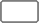 C.C	T.IN.U.I.P%MesDíaAñoSi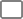 No C.C	T.IN.U.I.P%MesDíaAñoSiNo C.C	T.IN.U.I.P%MesDíaAñoSi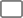 No C.C	T.IN.U.I.P%MesDíaAñoSiNo C.C	T.IN.U.I.P%MesDíaAñoSiNo 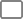 MIEMBROS DEL NUCLEO BASICO FAMILIARMIEMBROS DEL NUCLEO BASICO FAMILIARMIEMBROS DEL NUCLEO BASICO FAMILIARRelacione los miembros de su núcleo familiar para su registro en las actividades de Bienestar Social. Puede ser de primer y segundo grado de consanguinidad.Relacione los miembros de su núcleo familiar para su registro en las actividades de Bienestar Social. Puede ser de primer y segundo grado de consanguinidad.Relacione los miembros de su núcleo familiar para su registro en las actividades de Bienestar Social. Puede ser de primer y segundo grado de consanguinidad.Nombre familiar 1:Parentesco:Fecha nacimiento: Mes	 Día	Año	Nombre familiar 2:Parentesco:Fecha nacimiento: Mes	 Día	Año	Nombre familiar 3:Parentesco:Fecha nacimiento: Mes	 Día	Año	Nombre familiar 4:Parentesco:Fecha nacimiento: Mes	 Día	Año	Nombre familiar 5:Parentesco:Fecha nacimiento: Mes	 Día	Año	